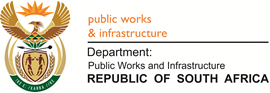 INTERNAL MEMORANDUMREPLY: Yes, the refurbishment was done to reconfigure certain floors thereby creating five units out of the three and four bedrooms being converted into two bedrooms. Furthermore the refurbishment resulted in conversion of the domestic quarters into three duplex units which are currently occupied by Deputy Ministers.Rygersdal is used for accommodation of Director-Generals and Deputy Ministers.Security in manned by South African Police Services.With respect to costs related to security, our sister department, South African Police Services (SAPS), will be best suited to respond to the question. The projected expenditure for the current financial year for planned maintenance and corrective maintenance is R 1 342 713.23 and the actual expenditure to date is R 70 873.21.The draft reply to Parliamentary Question No. 2035 (Written Reply) is submitted for your consideration. The input has been provided by the Prestige Business Unit.I hereby attest that the information provided in response to NA PQ 2035 is true and correct, to the best of my knowledge.________________________MR. M SAZONACHIEF DIRECTOR:  PRESTIGEDATE:Draft reply supported / not supported/ comments________________________MS. N MAKHUBELEACTING-DIRECTOR GENERALDATE:  Draft reply supported / not supported/ comments_____________________MS. B SWARTS, MPDEPUTY MINISTER OF PUBLIC WORKS AND INFRASTRUCTUREDATE:Draft reply approved / not approved/ comments__________________________MR. S ZIKALALA, MPMINISTER OF PUBLIC WORKS AND INFRASTRUCTUREDATE: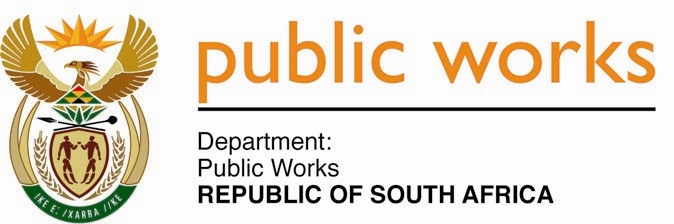 MINISTRYPUBLIC WORKS AND INFRASTRUCTUREREPUBLIC OF SOUTH AFRICA Department of Public Works l Central Government Offices l 256 Madiba Street l Pretoria l Contact: +27 (0)12 406 1627 l Fax: +27 (0)12 323 7573Private Bag X9155 l CAPE TOWN, 8001 l RSA 4th Floor Parliament Building l 120 Plein Street l CAPE TOWN l Tel: +27 21 402 2219 Fax: +27 21 462 4592 www.publicworks.gov.za NATIONAL ASSEMBLYWRITTEN REPLYQUESTION NUMBER:					        		2035 [NW2303E]INTERNAL QUESTION PAPER NO.:					16 of 2023DATE OF PUBLICATION:					        		12 MAY 2023DATE OF REPLY:						            	     MAY 20232035.	Mr I S Seitlholo (DA) asked the Minister of Public Works and Infrastructure:(1)	Whether the Rygersdal Complex in Rosebank, Cape Town, has recently been refurbished; if not, what is the position in this regard; if so, for what purpose;(2)	for what purposes will the specified property be used;(3)	whether there is any security currently available to the property; if not, why not; if so, what are the costs related to the (a) security and (b) other related upkeep costs?							         NW2303EREPLY:The Minister of Public Works and InfrastructureYes, the refurbishment was done to reconfigure certain floors thereby creating five units out of the three and four bedrooms being converted into two bedrooms. Furthermore the refurbishment resulted in conversion of the domestic quarters into three duplex units which are currently occupied by Deputy Ministers.Rygersdal is used for accommodation of Director-Generals and Deputy Ministers.Security in manned by South African Police Services.With respect to costs related to security, our sister department, South African Police Services (SAPS), will be best suited to respond to the question. The projected expenditure for the current financial year for planned maintenance and corrective maintenance is R 1 342 713.23 and the actual expenditure to date is R 70 873.21.__________________________MR. S ZIKALALA, MPMINISTER OF PUBLIC WORKS AND INFRASTRUCTUREDATE:To:MINISTER OF PUBLIC WORKS & INFRASTRUCTURERef:NA PQ No. 2035 (Written )(Written Reply)From:ACTING DIRECTOR-GENERALOffice:DIRECTOR-GENERALTel:(012) 406 2028Fax:(086) 699 39982035.	Mr I S Seitlholo (DA) asked the Minister of Public Works and Infrastructure:(1)	Whether the Rygersdal Complex in Rosebank, Cape Town, has recently been refurbished; if not, what is the position in this regard; if so, for what purpose;(2)	for what purposes will the specified property be used;(3)	whether there is any security currently available to the property; if not, why not; if so, what are the costs related to the (a) security and (b) other related upkeep costs? NW2303ENATIONAL ASSEMBLY:  QUESTION NO. 2035 (Written Reply) Mr I S Seitlholo (DA) asked the Minister of Public Works and Infrastructure: